Salta-Argentina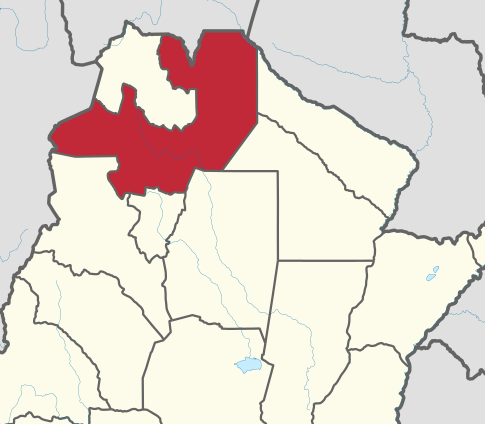 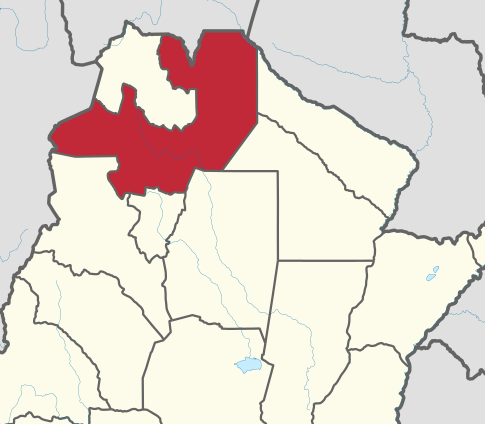 Ciudad capital: Salta Superficie: 155.488 km2Población: 1.214.441 habitantesGobernador de la Provincia: Dr. Juan Manuel Urtubey
Principales cadenas productivas: Tabacalera, cítrica y azucarera. Principales exportaciones 2015: Hortalizas y legumbres sin elaborar (USD188.707.571) - Tabaco sin elaborar (USD132.201.189) -  Cereales (USD124.923.437).
En el año 2015, Salta participó en el 1,44% del valor de las exportaciones de Argentina. Indicadores de referenciaIndicadorValorAñoFuenteEducaciónTasa alfabetismo (%)96,862010INDECSaludPoblación con obra social o plan médico (%)54,42010INDECEmpleoTasa de desocupación (%)4,61%2010INDECPBIPBG en MM4.2542014DEIE en base Ministerio de Industria de la NaciónExportacionesValor en MM USD820,2502015INDECIDHIDH0,8322012PNUDPobrezaHogares con al menos 1 NBI (%)19,42%2010INDECEstructura económicaCantidad de empresas11.4902014Observatorio de Empleoy Dinámica Empresarial (OEDE) - MTEySS